Детская преступность -Во	внутрисемейных	отно-Воспитательные	функцииэтоюридический	термин,шениях, имеющих воспитатель-семьи:охватывающий все правонарушения, за которые дети могут быть привлечены к судебной ответственности.Причины	отклоняющегося поведения:Неблагоприятная	наследственность;Эмоциональная напряженность;Неправильное воспитание в семье и в школе.Острые аффективные реакции -это кратковременные (минуты, часы, 1-2 дня) психогенные эмоциональные расстройства непсихотического уровня, наступающие при столкновении личности с трудными или непреодолимыми обстоятельствами. В связи с сильным эмоциональным напряжением (выраженным аффектом) подросток плохо управляет собой и не способен трезво оценить последствия своих поступков.ное значение важно:принимать активное участие в жизни подростка;всегда находить время, чтобы выслушать и поговорить с подростком;интересоваться проблемами подростка;не оказывать на подростка никакого нажима, помогать ему тем самым самостоятельно принимать решения;иметь представления о различных этапах в жизни подростка;уважать право подростка на собственное мнение;с уважением относиться к стремлению всех остальных членов семьи личностно расти, делать карьеру и самосовершенствоваться.Влияние семьи на ребенка сильнее всех других воспитательных воздействий. С возрастом оно ослабевает, но никогда не утрачивается полностью;В семье формируются те качества, которые нигде, кроме как в семье сформированы быть не могут;Семья осуществляет социализацию личности, является концентрированным выражением ее усилий по физическому, моральному и трудовому воспитанию. Из семьи выходят члены общества: какая семья – такое общество.Помните:Воспитывать – не значит говорить детям хорошие слова, наставлять и назидать их, а прежде всего самому жить по – человечески. Кто хочет исполнить свой долг относительно детей, тот должен начать воспитание с самого себя.СТЕРЕОТИПНОЕ ПОВЕДЕНИЕ- этоЖесткое, негибкое поведение, которое имеет тенденцию осуществляться, несмотря на изменения в контексте и последствиях, которые обычно вызывают изменения в том, как человек действует.ШКОЛЬНАЯ ДЕЗАДАПТАЦИЯ - этонарушение	приспособления личности школьника к условиям обучения в школе, которое выступает как частное явление расстройства у ребенка общей способности к психической адаптации в связи с какими-либо патологическими факторами.ДИССОЦИАЛЬНАЯ ЛИЧНОСТЬИзменения личности, характеризующиеся серьезными расстройствами этической и моральной сферы. Часто этим термином обозначали "профессиональных преступников", потому что они могли проявлять ценные качества, такие как преданность и мужество, но социально нежелательными способами.“Дай ребенку немного любви и по-лучишь много взамен”Джон Раскин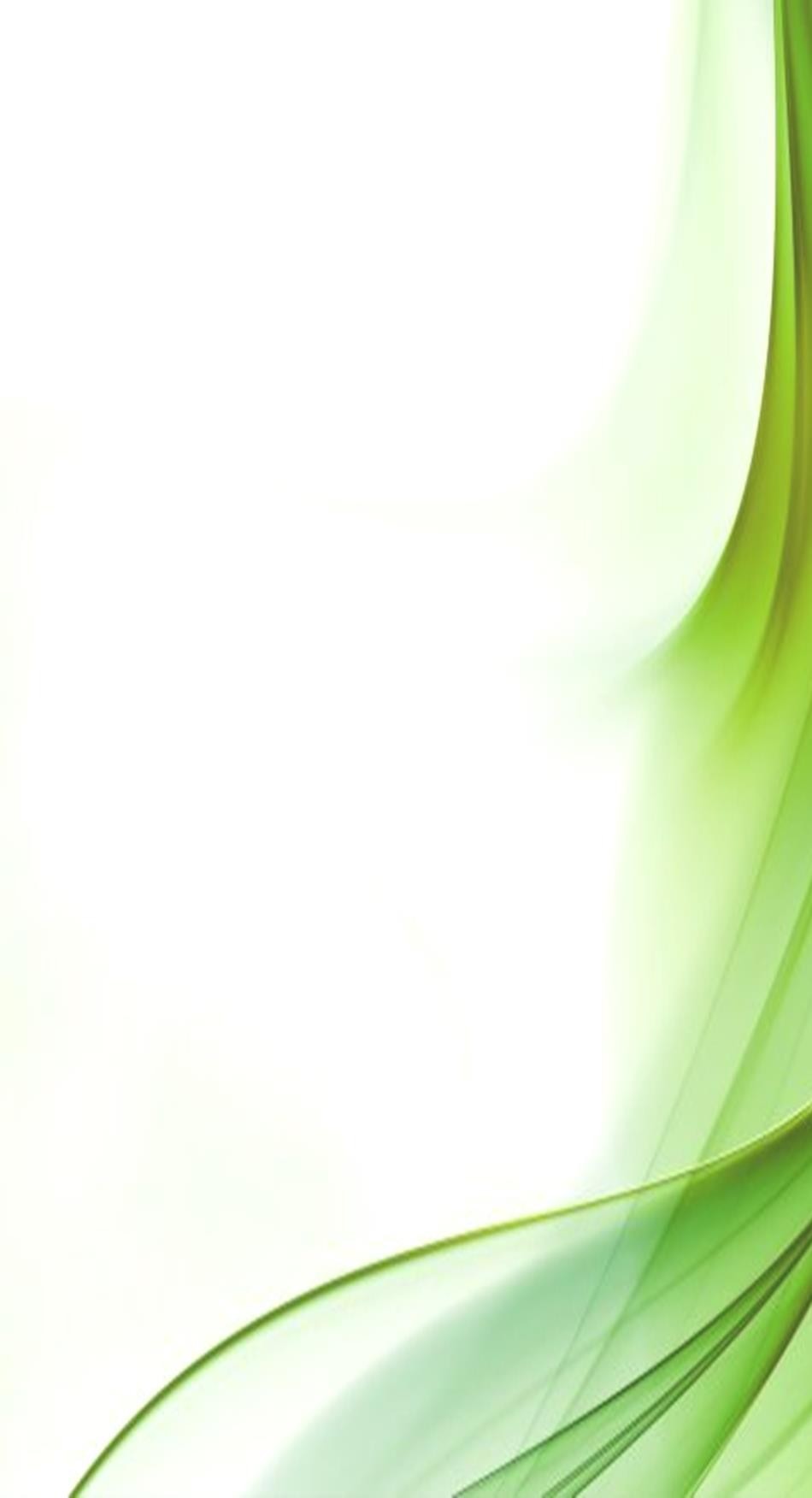 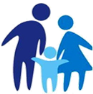 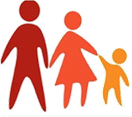 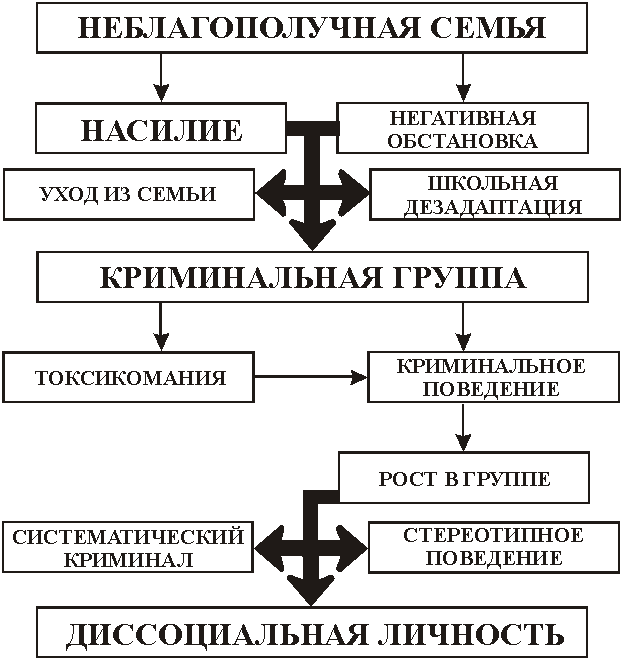 